Math 9 - Vacation to OUTER SPACE You are going on a vacation to the “Planet of the Exponents”.  When you get there, the citizens of Exponents are up in arms because of all the silly tourists who keep breaking the laws of the land.  They commission you to make a tourist brochure laying out all the laws of the planet.  Your assignment is to: 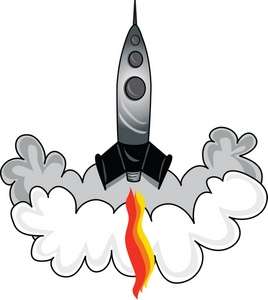 Explain the rules of ExponentsCome up with consequences if tourists break the rules (be creative but remember math law don’t equate to capital punishment!)AND to show (pictures/descriptions) the ways in which tourists have commonly broken the rules (see below for rules) so that future tourists know not to do it again.  You must explain the following laws in your brochures: All Rules should be in your OWN words!The product ruleThe quotient ruleThe power ruleThe rule for “zero” exponentsThe rule(s) for negative exponentsYou must include the following in your brochures:Real life examples (at least 2!) where exponential growth and decay occurs.  Include explanations!Real life examples (at least 3!) of where scientific notation for both positive and negative exponents is used.  Include why scientific notation is useful!An explanation of how to complete mathematical operations (BEDMAS) with numbers scientific notation.Be as creative as you wish.  You must include pictures and descriptions of the planet, as well as make sure to include all items on the list above.You may do this brochure on paper or you may do it electronically using Microsoft publisher or another brochure program.  If you do it on paper, make sure that your handwriting is neat and legible, that the brochure is well organized, and that there aren’t a lot of smudges, crumples or erasures.  These brochures will be posted in our classroom!The rubric you will be graded with is on the next page.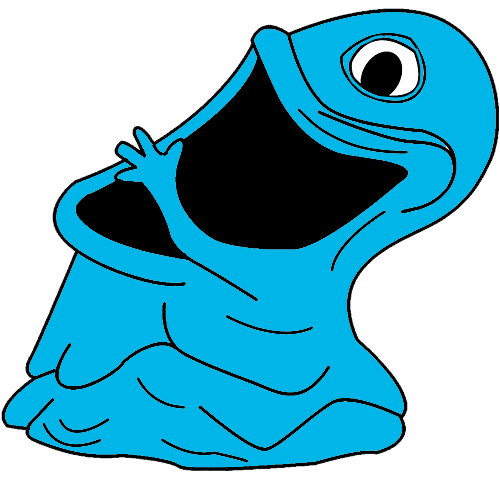 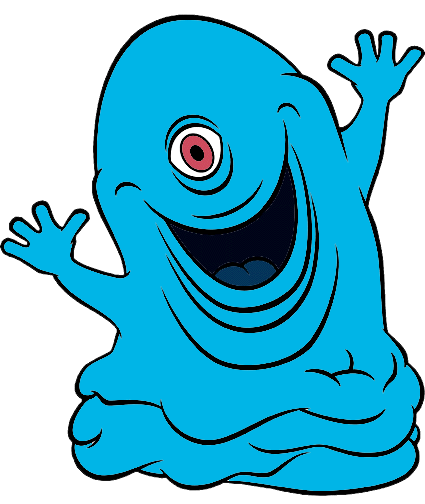 Criterion C: CommunicatingCriterion C: CommunicatingCriterion C: CommunicatingCriterion C: CommunicatingCriterion C: CommunicatingCriterion C: CommunicatingCriterion C: Communicating(0)Beginning (1-2)Developing (3-4)Developing (3-4)Accomplished (5-6)Exemplary (7-8)Exemplary (7-8)I have not achieved a standard described by any of the descriptors to the right.I am able to:use limited mathematical language use limited forms of mathematical representation to present information communicate through lines of reasoning that are difficult to interpret. You did not include anything in your brochure but a straightforward explanation of the rulesExplanations are unclear or examples aren’t provided.  It is not easy to tell from your brochure how to avoid common mistakes.I am able to:use some appropriate mathematical language use appropriate forms of mathematical representation to present information adequately communicate through lines of reasoning that are complete adequately organize information using a logical structure. You have some consequences for breaking the rules but they are uninteresting and you have no creative touches.A few easy ways to make mistakes with the rules are presented, but specific examples aren’t present or are not well explained.I am able to:use some appropriate mathematical language use appropriate forms of mathematical representation to present information adequately communicate through lines of reasoning that are complete adequately organize information using a logical structure. You have some consequences for breaking the rules but they are uninteresting and you have no creative touches.A few easy ways to make mistakes with the rules are presented, but specific examples aren’t present or are not well explained.I am able to:usually use appropriate mathematical language usually use appropriate forms of mathematical representation to present information correctly usually move between different forms of mathematical representation communicate through lines of reasoning that are complete and coherentpresent work that is usually organized using a logical structure. You have some consequences for breaking the rules and you have one or two extra creative flairs (pictures or descriptions of the planet.There are some clear examples of each rule used incorrectly along with an explanation about why the answer is incorrectI am able to:consistently use appropriate mathematical language use appropriate forms of mathematical representation to consistently present information correctly move effectively between different forms of mathematical representation communicate through lines of reasoning that are complete, coherent and concise present work that is consistently organized using a logical structure.You’ve thought of funny, interesting consequences for breaking the rules, you explain the planet or the aliens a little, you provide pictures or other creative elements.There are clear examples of each rule used incorrectly along with an explanation about why the answer is incorrectI am able to:consistently use appropriate mathematical language use appropriate forms of mathematical representation to consistently present information correctly move effectively between different forms of mathematical representation communicate through lines of reasoning that are complete, coherent and concise present work that is consistently organized using a logical structure.You’ve thought of funny, interesting consequences for breaking the rules, you explain the planet or the aliens a little, you provide pictures or other creative elements.There are clear examples of each rule used incorrectly along with an explanation about why the answer is incorrectCriterion D: Applying Mathematics in Real-Life ContextsCriterion D: Applying Mathematics in Real-Life ContextsCriterion D: Applying Mathematics in Real-Life ContextsCriterion D: Applying Mathematics in Real-Life ContextsCriterion D: Applying Mathematics in Real-Life ContextsCriterion D: Applying Mathematics in Real-Life ContextsCriterion D: Applying Mathematics in Real-Life Contexts(0)Beginning (1-2)Beginning (1-2)Developing (3-4)Accomplished (5-6)Accomplished (5-6)Exemplary (7-8)I have not achieved a standard described by any of the descriptors to the right.I am able to:identify some of the elements of the authentic real-life situation apply mathematical strategies to find a solution to the authentic real-life situation, with limited success. The rules may be written and or named but they are not explained well and examples are not providedI am able to:identify some of the elements of the authentic real-life situation apply mathematical strategies to find a solution to the authentic real-life situation, with limited success. The rules may be written and or named but they are not explained well and examples are not providedI am able to:identify the relevant elements of the authentic real-life situation select, with some success, adequate mathematical strategies to model the authentic real-life situation apply mathematical strategies to reach a solution to the authentic real-life situation discuss whether the solution makes sense in the context of the authentic real-life situation. The rules are presented and are named, but explanation is lacking and examples may be missingI am able to:identify the relevant elements of the authentic real-life situation select adequate mathematical strategies to model the authentic real-life situation apply the selected mathematical strategies to reach a valid solution to the authentic real-life situation explain the degree of accuracy of the solution explain whether the solution makes sense in the context of the authentic real-life situation.Most of the rules are neatly presented, named and “proved” (show why each rule works) and examples of using the rule are presented.I am able to:identify the relevant elements of the authentic real-life situation select adequate mathematical strategies to model the authentic real-life situation apply the selected mathematical strategies to reach a valid solution to the authentic real-life situation explain the degree of accuracy of the solution explain whether the solution makes sense in the context of the authentic real-life situation.Most of the rules are neatly presented, named and “proved” (show why each rule works) and examples of using the rule are presented.I am able to:identify the relevant elements of the authentic real-life situation select appropriate mathematical strategies to model the authentic real-life situation apply the selected mathematical strategies to reach a correct solution to the authentic real-life situationjustify the degree of accuracy of the solutionjustify whether the solution makes sense in the context of the authentic real-life situation.The rules are neatly presented, named and “proved” (show why each rule works) and examples of using the rule are presented.